				        Bewandert. Begeistert. Bewährt.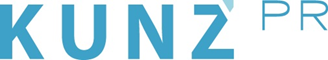 Kurz notiert15.04.2019Bis die Berge glühen: Das „Rosadira Bike Festival“ im Eggental(Eggental) Von 13. bis 16. Juni lockt das „Rosadira Bike Festival“ im Südtiroler Eggental wieder zahlreiche Mountainbiker und solche, die es werden wollen. Guides zeigen von Welschnofen-Carezza aus die schönsten Touren zwischen Latemar und Rosengarten und in den Fahrtechnik-Workshops Tipps und Tricks vom Anfahren am Berg bis zur Spitzkehre. Eine Expo mit Testmöglichkeiten und musikalische sowie kulinarische Highlights runden das Programm ab. Zum Beispiel ein unvergessliches Unplugged-Konzert am smaragdgrünen Karer See und „Rosegarden on fire“ mit magischem Dolomitenglühen, das der Veranstaltung den Namen gibt. Vier Nächte Unterkunft plus Vier-Tagesticket für das Festival inklusive freier Fahrt mit der Kabinenbahn Welschnofen und Teilnahme an allen Side Events kostet ab 438 Euro pro Person im 3-Sterne-Hotel mit Halbpension. www.rosadira-bike.com, www.eggental.comHinweis: Langfassung des Textes und weitere Fotos werden am 26. April versendet.